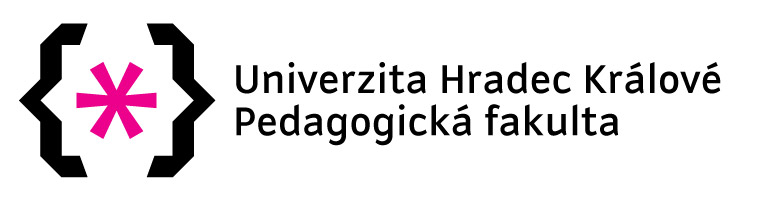 GlosářHawaii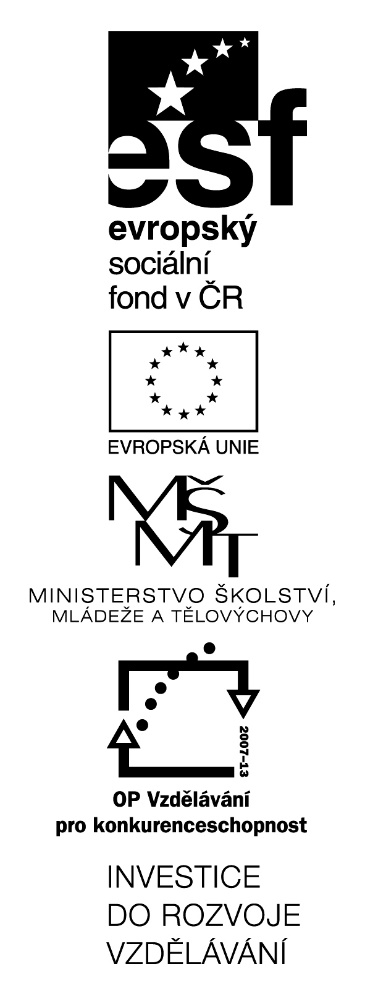 (KA2)LitteraZvýšení kvality jazykového vzdělávání v systému počátečního školstvíZačátek formulářeKonec formulářeTento materiál vznikl v rámci předmětu Reálie anglicky mluvících zemí 2. Autor: Markéta HoráčkováText neprošel jazykovou revizí.Ancient /ˈeɪnʃənt/  - something that is very oldBlend /blɛnd/ - something mixedCustom /ˈkʌstəm/  - a practice of habitInfluence /ˈɪnfluəns/ - a manipulating forceSuperstitions /ˌsupərˈstɪʃən/ - a collection of beliefsToken /ˈtoʊkən/  - something that is supposed to indicate some factUnique /yuˈnik/ - something that has nothing equalAncient - starýBlend - směsCustom - zvykInfluence - vlivSuperstitions - pověraToken - doklad, důkazUnique - výjimečný